PB DE HISTÓRIA(tarde)1/6NotaUNIDADE:_ 	PROFESSOR:	3º BIMESTRE/2010ALUNO(A):  	Nº  	TURMA:	1° ano	Ensino Fundamental	DATA: _	/_	/ 	Total: 100 pontosA T E N Ç Ã OPreencha o cabeçalho de todas as páginas de sua prova.Não utilize corretor líquido e máquina de calcular.Evite pedir material emprestado durante a prova.Evite falar ou fazer barulho durante a prova, pois poderá atrapalhar seus amigos.Tenha capricho com sua letra.Faça  a  prova  com  calma,  pensando  bem  antes  de  responder as  questões.  Não  se esqueça de revê-las, antes de entregá-la.Questão 01:	(12 pontos/ 2 cada)Tanto no campo quanto na cidade, as pessoas têm necessidade de se locomover. Existem diferentes tipos de meios de transporte em cada um desses lugares.Você conhece os meios de transporte mais utilizados por pessoas que moram na cidade? Pinte-os.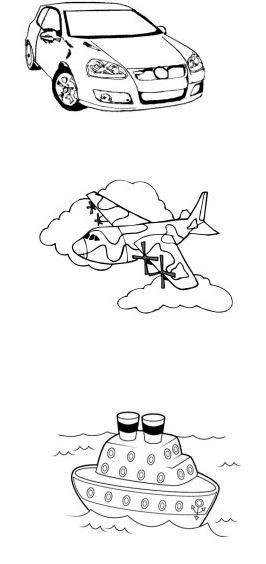 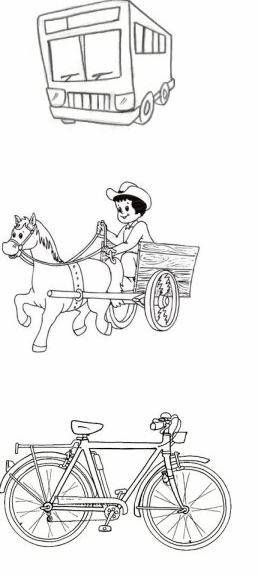 ÔnibusCarroAviãoCarroçaBicicletaNavioObserve essa pintura: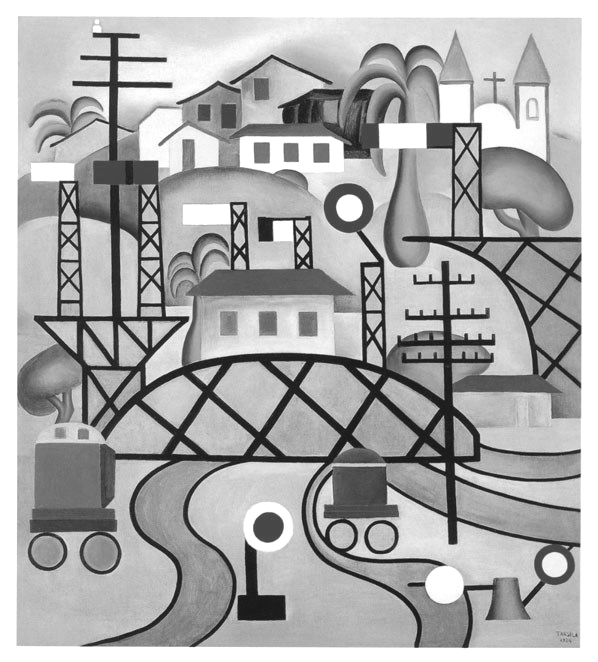 A imagem acima é a reprodução de uma pintura chamada “Estação de Ferro Central do Brasil”, que foi feita em 1924 por Tarsila do Amaral, uma grande artista do nosso país.Agora responda às questões pintando o quadrinho correto.Analisando a pintura, que elementos podemos encontrar nela?Casas	Carros	Shopping	Igreja	SupermercadoO  quadro  mostra  um  lugar  muito  movimentado,  com  grande  número  de construções. O que os elementos que compõem essa pintura nos retratam?A vida na cidade.	A vida no campo.O bairro é um espaço público, ou seja, pertence a todos.Ele tem ruas com nomes e números que ajudam a localizar o endereço.Observe a imagem abaixo e faça o que se pede: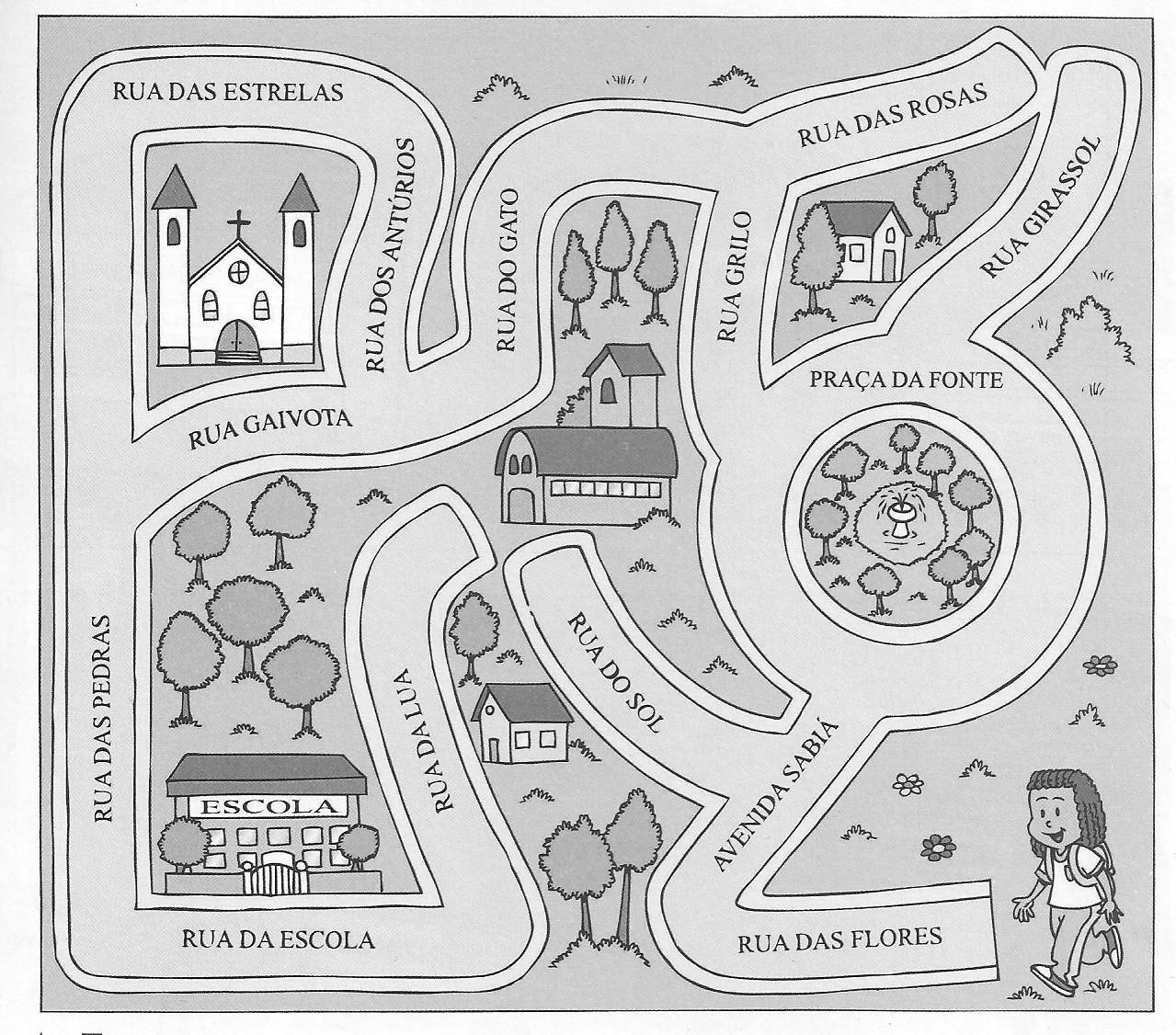 Qual o nome da rua que se localiza em frente à igreja? Escreva.Qual o nome da rua que se localiza em frente à escola? Circule.Rua do Sol	Rua da EscolaAgora é sua vez! Escreva o nome do bairro onde você mora.Podemos	encontrar	no	bairro	onde	moramos	diversos estabelecimentos comerciais.Numere corretamente o nome do produto ao estabelecimento onde o mesmo é encontrado.( 1 ) carnes	( 2 ) pão	( 3 ) remédio	( 4 ) frutas e verduras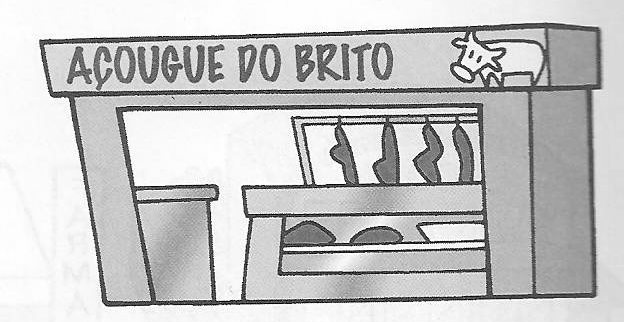 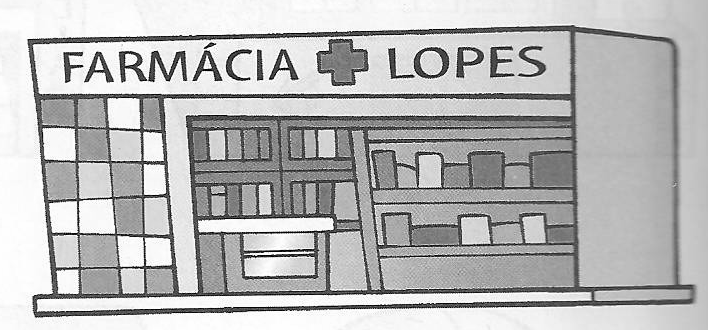 (	)	(	)                                                   SACOLÃO HORTIFRUTI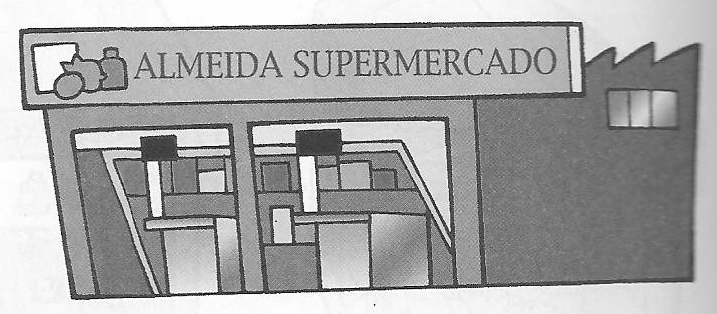 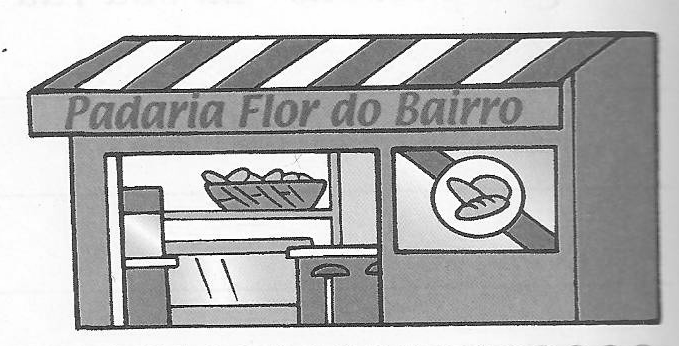 (	)	(	)Questão 05:	(13 pontos)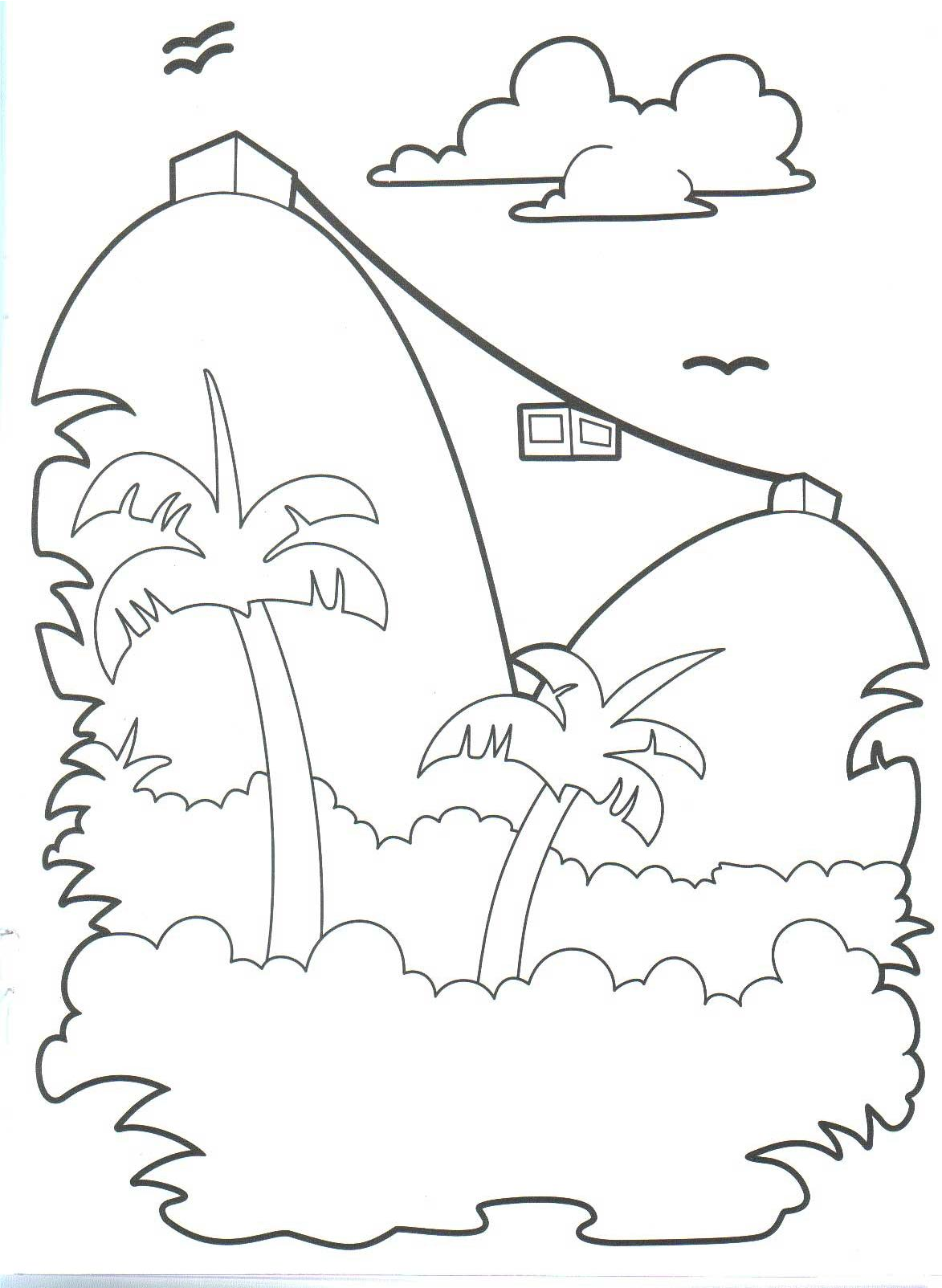 A junção de várias cidades forma um estado.A paisagem ao lado faz parte do estado onde moramos.Qual o nome do nosso estado? Marque um(X) para responder.(	) São Paulo	(	) Rio de Janeiro	(	) Bahia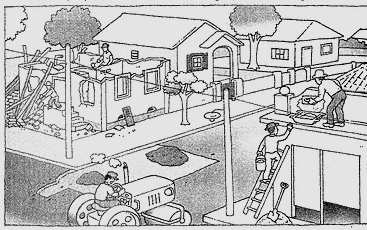 Questão 06:	(15 pontos)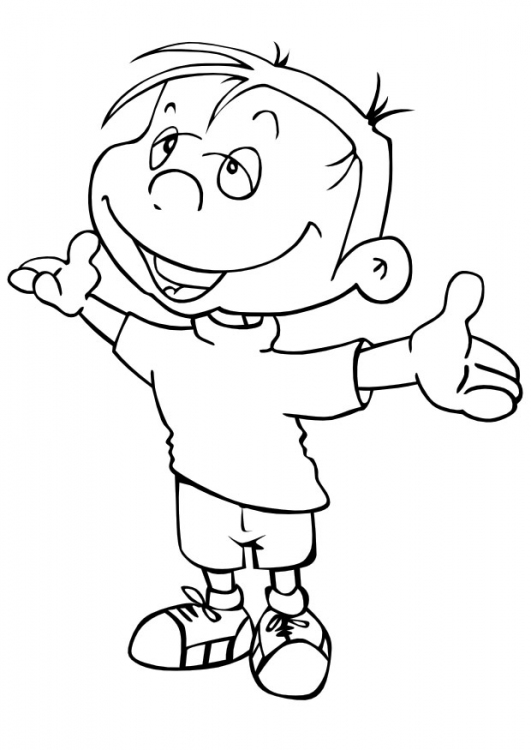 Menino que muda muito Muda muito de repentePois sempre que a gente mudaO mundo muda com a gente.(Quem lê com pressa tropeça, Elias José)Este é o bairro onde Júlio mora.Seu bairro já passou por diversas transformações com o passar do tempo.Numere as cenas de acordo com as transformações que ocorreram no bairro.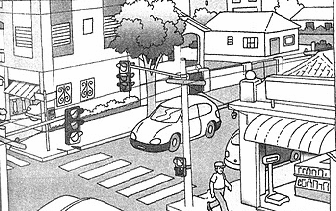 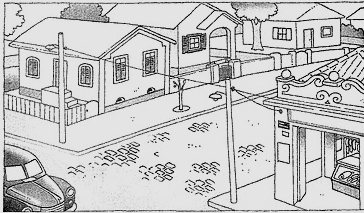 Questão 07:	(15 pontos/ 3 cada)Você gosta de passear? Com quem você gostaria de ir a estes lugares? Ligue.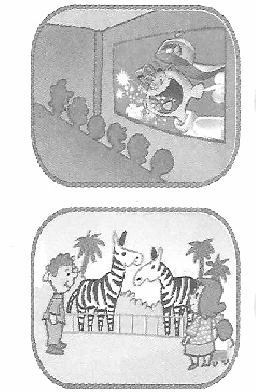 Cinema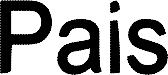 ZoológicoPraia	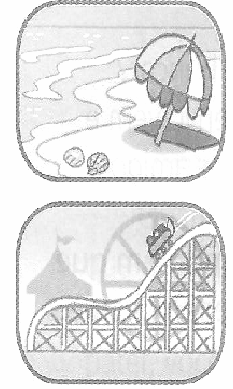 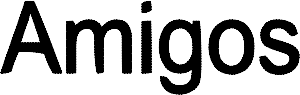 Parque	 de diversões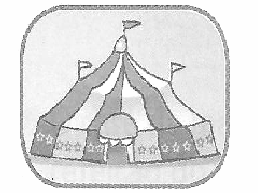 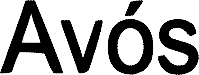 Circo